VI - заседание  4-созыва             КАРАР                                                                                 РЕШЕНИЕ      03 март 2017 й.                                №37                               03 марта 2017 г.Об участии в партийном проекте «Реальные дела» в 2017 годуЗаслушав информацию главы сельского поселения о партийном проекте «Реальные дела», об основных моментах его реализации в 2017 году, Совет сельского поселения Усть-Табасский сельсовет муниципального района  Аскинский район Республики Башкортостан четвертого созыва р е ш и л:1. Информацию главы сельского поселения принять к сведению.2. Сельскому поселению Усть-Табасский сельсовет муниципального района Аскинский район Республики Башкортостан принять участие в партийном проекте «Реальные дела» в 2017 году.3. В перечень наказов включить текущий ремонт водопровода в д. Усть-Табаска муниципального района Аскинский район Республики Башкортостан.Глава сельского поселения Усть-Табасский сельсовет   муниципального районаАскинский районРеспублики Башкортостан						Б.Н. ШарифисламовБАШҠОРТОСТАН РЕСПУБЛИКАҺЫАСҠЫН  РАЙОНЫМУНИЦИПАЛЬ РАЙОНЫНЫҢТАБАҪКЫ−ТАМАҠ АУЫЛ СОВЕТЫАУЫЛ  БИЛӘМӘҺЕ СОВЕТЫ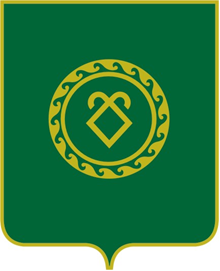 СОВЕТСЕЛЬСКОГО ПОСЕЛЕНИЯУСТЬ-ТАБАССКИЙ СЕЛЬСОВЕТМУНИЦИПАЛЬНОГО РАЙОНААСКИНСКИЙ РАЙОНРЕСПУБЛИКИ  БАШКОРТОСТАН